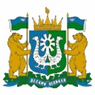 ДЕПАРТАМЕНТ ЭКОНОМИЧЕСКОГО РАЗВИТИЯХАНТЫ-МАНСИЙСКОГО АВТОНОМНОГО ОКРУГА – ЮГРЫ(ДЕПЭКОНОМИКИ ЮГРЫ)ПРИКАЗ«25» января 2022 г.		          			                                    № 18г. Ханты-МансийскОб утверждении планов проведения экспертизы, оценки фактического воздействия нормативных правовых актов на 2022 год(в редакции приказов от 27.04.2022 № 113, от 20.07.2022 № 177, от 28.07.2022 № 184)В соответствии с пунктами 6.2 и 7.2 Порядка проведения оценки регулирующего воздействия проектов нормативных правовых актов, подготовленных исполнительными органами государственной власти 
Ханты-Мансийского автономного округа – Югры, экспертизы и оценки фактического воздействия нормативных правовых актов 
Ханты-Мансийского автономного округа – Югры, утвержденного постановлением Правительства Ханты-Мансийского автономного округа – Югры от 30 августа 2013 года № 328-п, приказываю:1. Утвердить:1.1. План проведения экспертизы нормативных правовых актов 
Ханты-Мансийского автономного округа – Югры на 2022 год 
(приложение 1).1.2. План проведения оценки фактического воздействия нормативных правовых актов Ханты-Мансийского автономного 
округа – Югры на 2022 год (приложение 2).2. Отделу оценки регулирующего воздействия управления государственного регулирования Департамента экономического развития Ханты-Мансийского автономного округа – Югры обеспечить размещение утвержденных планов на портале проектов нормативных правовых актов (http://regulation.admhmao.ru) в течение 3 рабочих дней со дня их утверждения.Заместитель директора Департамента 		                                                              В.У.УтбановПриложение 1 к приказу Департаментаэкономического развитияХанты-Мансийскогоавтономного округа – Югрыот 25 января 2022 года № 18Планпроведения экспертизы нормативных правовых актов Ханты-Мансийского автономного округа – Югры (далее – НПА, автономный округ) на 2022 годПриложение 2 к приказу Департаментаэкономического развитияХанты-Мансийскогоавтономного округа – Югрыот 25 января 2022 года № 18План
проведения оценки фактического воздействия нормативных правовых актов Ханты-Мансийского 
автономного округа – Югры (далее – НПА, автономный округ) на 2022 год№ п/пНормативный правовой акт, подлежащий экспертизеСроки проведения экспертизыСроки проведения экспертизыДолжностное лицо, ответственное за проведение экспертизы№ п/пНормативный правовой акт, подлежащий экспертизеПериод проведения публичных консультаций 
(не менее 25 рабочих дней)Дата направления документов в уполномоченный орган  
(не позднее 10 рабочих дней со дня окончания публичных консультаций)
Должностное лицо, ответственное за проведение экспертизы1Постановление Правительства автономного округа от 30 декабря 2021 года № 637-п
«О мерах по реализации государственной программы Ханты-Мансийского автономного округа – Югры «Развитие агропромышленного комплекса» (приложения 1, 2, 25) 01.03.2022-05.04.2022 19.04.2022Государственные гражданские служащие Деппромышленности Югры2Постановление Правительства автономного округа от 14 июня 2019 года № 189-п «О порядке расчета предельного размера платы 
за наем жилого помещения 
в наемном доме коммерческого использования, порядке формирования перечня наемных домов коммерческого использования в Ханты-Мансийском автономном округе – Югре»01.06.2022-06.07.202220.07.2022Государственные гражданские служащие Депстроя и ЖКК Югры3Постановление Правительства 
автономного округа от 30 декабря 2021 года № 640-п «О реализации мероприятий государственной программы Ханты-Мансийского автономного округа – Югры «Культурное пространство» (приложение 5)01.08.2022-02.09.2022 16.09.2022Государственные гражданские служащие Депкультуры Югры№ п/пНормативный правовой акт, подлежащий оценке фактического воздействияСроки проведения оценки фактического воздействияСроки проведения оценки фактического воздействияДолжностное лицо, ответственное за проведение оценки фактического воздействия№ п/пНормативный правовой акт, подлежащий оценке фактического воздействияПериод проведения публичных консультаций (не менее 20 рабочих дней)Дата направления документов в уполномоченный орган 
(не позднее 10 рабочих дней со дня окончания публичных консультаций)Должностное лицо, ответственное за проведение оценки фактического воздействия1Постановление Правительства автономного округа  от 27 декабря 2019 года
№ 550-п «О порядке осуществления деятельности по обращению с животными без владельцев в Ханты-Мансийском автономном округе – Югре»01.02.2022-01.03.202217.03.2022Государственные гражданские служащие Ветслужбы Югры 2Постановление Правительства автономного округа «О внесении изменений 
в постановление Правительства Ханты-Мансийского автономного округа – Югры от 1 июля 2011 года № 254-п 
«О квалификационном отборе организаторов продажи государственного имущества Ханты-Мансийского автономного округа – Югры»01.03.2022-30.03.2022 13.04.2022Государственные гражданские служащие Депимущества Югры3Постановление Правительства автономного округа от 10 апреля 2020 года№ 118-п «О порядке организации деятельности приютов для животныхв Ханты-Мансийском автономном округе – Югре и норм содержания животных в них»01.04.2022-28.04.202218.05.2022Государственные гражданские служащие Ветслужбы Югры4Утратил силу. Приказ Депэкономики Югры от 27.04.2022 № 113Утратил силу. Приказ Депэкономики Югры от 27.04.2022 № 113Утратил силу. Приказ Депэкономики Югры от 27.04.2022 № 113Утратил силу. Приказ Депэкономики Югры от 27.04.2022 № 1135Постановление Правительства автономного округа от 27 декабря 2019 года № 533-п «О внесении изменений в постановление Правительства Ханты-Мансийского автономного округа – Югры от 21 сентября 2005 года № 171-п «О Порядке предоставления налогоплательщиками-организациями информации для анализа эффективности действия льгот по налогам»01.06.2022-29.06.202213.07.2022Государственные гражданские служащие Депфина Югры6Постановление Правительства автономного округа от 3 июля 2020 № 278-п «О перечне дополнительных сведений о поступивших в приют для животных в Ханты-Мансийском автономном округе – Югре животных без владельцев и животных, от права собственности на которых владельцы отказались, и порядка размещения этих сведений в информационно-телекоммуникационной сети Интернет»01.07.2022-28.07.202211.08.2022Государственные гражданские служащие Ветслужбы Югры7Утратил силу. Приказ Депэкономики Югры от 28.07.2022 № 184Утратил силу. Приказ Депэкономики Югры от 28.07.2022 № 184Утратил силу. Приказ Депэкономики Югры от 28.07.2022 № 184Утратил силу. Приказ Депэкономики Югры от 28.07.2022 № 1848Постановление Правительства автономного округа от 22 сентября 2020 года № 410-п 
«О порядке взаимодействия исполнительных органов государственной власти Ханты-Мансийского автономного округа – Югры при принятии решений о возможности заключения соглашений о реализации инвестиционных проектов, заключения (путем проведения конкурса либо по инициативе инвестора), мониторинга и расторжения указанных соглашений в Ханты-Мансийском автономном округе – Югре».03.10.2022-28.10.202214.11.2022Государственные гражданские служащие Депэкономики Югры (управление инвестиционной политики)